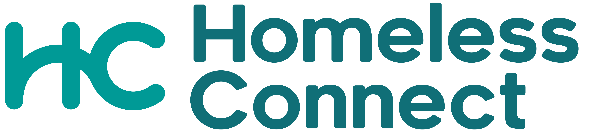 Application FormPost: Head of Business ServicesVacancy Reference: HOBS/0422Notes:		Please read before completing the application formApplicants should submit this form only, supplementary material such as CV’s will not be accepted.You should use this form to highlight relevant and appropriate experience given the essential and desirable criteria outlined in the personnel specification.Please return the completed application form by email to diane.johnston @homelessconnect.orgTo be considered your completed application form must be returned no later than 12 noon, Monday 25th April 2022.This section should contain an outline of your career in the last ten years, starting with your current, most recent employment.  Please continue on a separate sheet if required.Please give the names and addresses of two referees, who are not related to you and know you in a work-related capacity. Referees will not be contacted until a provisional offer is made.The statements given by me on this application are to the best of my knowledge and belief true. I understand that deliberate falsification of information may prejudice my application or lead to an offer of appointment being withdrawn.Signature:	__________________________________________Date:		__________________________________________Personal details Personal details Personal details Personal details SurnameForenameForenameTitle: (Mr/Mrs/Ms/Miss/Dr)Address for Correspondence:Postcode: Address for Correspondence:Postcode: Contact (Please provide a number at which you can be contacted in relation to your application)Home: ________________________Mobile:________________________Email: ________________________Contact (Please provide a number at which you can be contacted in relation to your application)Home: ________________________Mobile:________________________Email: ________________________Education and Qualifications (if applicable)Education and Qualifications (if applicable)Education and Qualifications (if applicable)Education and Qualifications (if applicable)Secondary level and further and higher educationSecondary level and further and higher educationSecondary level and further and higher educationSecondary level and further and higher educationDatesDatesType of School e.g. Grammar, Secondary etc)Qualifications: subjects, grades / classificationsFromToOther professional qualifications (if applicable)Other professional qualifications (if applicable)Other professional qualifications (if applicable)DateCourse QualificationsMembership of professional institutions / associationsMembership of professional institutions / associationsMembership of professional institutions / associationsTraining courses attended (if applicable)Training courses attended (if applicable)Training courses attended (if applicable)DateCourse Training OrganisationEmployment historyEmployer Name and Nature of OrganisationPosition HeldDates(Month and Year)Dates(Month and Year)Career Narrative(key duties and responsibilities)Reason employment endedFromToVolunteering history Volunteering history Volunteering history Volunteering history Volunteering history Volunteering history Employer Name and Nature of OrganisationPosition HeldDates(Month and Year)Dates(Month and Year)Description of volunteering dutiesReason volunteering endedReferencesName:Job Title:Job Title:Address:Postcode: Address:Postcode: Address:Postcode: Telephone Number: Telephone Number: Email: Name:Job Title:Job Title:Address:Address:Address:Telephone Number:Telephone Number:Email:Interview arrangementsPlease provide details of any special arrangements in relation to either communications or access which you may require at interview?Additional InformationCurrent / most recent salary:Current / most recent salary:Length of Notice required from current employerDo you have any criminal convictions?Yes                             No                               If yes please provide details of any convictions belowDo you currently hold a full driving license?Yes                            No                              Information for sifting purposesIn this section you are asked to demonstrate how you meet the essential and desirable criteria (as set out in the personnel specification) in no more than 500 words per question. Please outline your experience and give examples.Essential criteriaDegree or higher qualification in a relevant discipline e.g. business administration, accounting, HRAt least 3 years’ experience of working at a senior management /leadership level within an organisationDemonstrated experience of business planning, budget preparation and financial analysisDemonstrated experience of successfully managing a HR function including policies and proceduresUnderstanding of good governance and experience of servicing a Board of DirectorsBackground in operations within the statutory or third sectorExcellent interpersonal skills and collaborative management styleWorking knowledge of IT/Business infrastructure and MS OfficeDesirable criteriaMasters qualification in Business Administration (MBA)Demonstrated knowledge of legal compliance in the voluntary and/or social enterprise sectorAccounting knowledgeUnderstanding of homelessness, poverty, and the current challengesExperience of managing contracts